SZTE JUHÁSZ GYULA GYAKORLÓ ÁLTALÁNOS ÉS ALAPFOKÚ MŰVÉSZETI ISKOLÁJA, NOÓ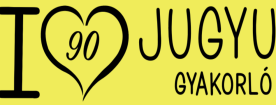 6725 Szeged, Boldogasszony sgt. 8. Telefon, fax: 62/546-084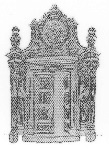 A Gyakorlóiskolák Iskolaszövetségének gyerekprogramja Szeged mint életünk színtere2019. április 24-26. (szerda-péntek)2019. 04. 24. szerda2019. 04. 25. csütörtök2019. 04. 26. péntek2019.IdőpontA program címeHelyszínCélcsoportVendég/Vendéglátó gyerekek04.24.szerdadu.14:00-15:30A vendégek érkezéseCsomagok leadásaRegisztrációUzsonna A vendéglátó gyerekek érkezése14 óráraTalálkozás a vendéglátó gyerekekkeludvarkis tornateremkis tornateremnagy tornaterem4-8. évf.vendég-gyerekek4-8. évf.vendég- és vendéglátó gyerekek04.24.szerdadu.15:30-16:30MegnyitóFanfár, köszöntő.Iskolabemutatkozók (iskolánként 2-3 perc).A versek beépítése a bemutatkozókbanagy tornaterem4-8. évf.vendég- és vendéglátó gyerekek04.24.szerdadu.16:45-18:00Kincskereső játékKincskereső játék az iskolában a vendégeknek – az iskolaépület felfedezéseiskola épülete4-6. évfvendég- és vendéglátó gyerekek.16:45-18:00Nyelvi kavalkádNyelvi kavalkád az iskolában a vendégeknekiskola épülete7-8. évfvendég és vendéglátó gyerekek04.24.szerdaeste18:00-18:30VacsoramenzaDiáktanya4-5-6. évf. (vendég- és vendéglátó gyerekek, kísérők)7-8. évf.(vendég-és vendéglátó gyerekek, kísérők)04.24.szerdaeste18:30TáncházA vacsora után táncház a tornateremben nagy tornaterem4-8. évf.(vendég-és vendéglátó gyerekek, kísérők)04.24.szerdaeste19:30SzállásfoglalásA fogadó családok hazaviszik a vendég gyerekeket (csomagok kiadása a kis tornateremből).A vendégtanárokat átkísérjük a szállásukra(Fakultatív esti városnéző meglepetés program)kis tornateremszállás4-8. évf. (vendég- és vendéglátó gyerekek)tanárok2019.IdőpontA program címeHelyszínCélcsoport04.25.csütör-tökde.7:45Gyülekezőudvar4-8. évf.(vendég-és vendéglátó gyerekek, valamint az iskola tanulói04.25.csütör-tökde.8:00Témahét megnyitóudvar4-8. évf.(vendég-és vendéglátó gyerekek, valamint az iskola tanulói)04.25.csütör-tökde.8:15-12:00Szeged, életünk színtereTémanap 1.Témanapi órák:Szeged a napfény városaA szegedi papucsTisza-virágzásiskola és környéke4. évf.(vendég-és vendéglátó gyerekek, valamint az iskola tanulói)04.25.csütör-tökde.8:15-12:00Témanapi órák:Szegeddel kapcsolatos kézműves, zenés és mozgásos programok (ének, rajz, technika, testnevelés órák)iskola és környéke5. évf.(vendég-és vendéglátó gyerekek, valamint az iskola tanulói)04.25.csütör-tökde.8:15-12:00Témanapi órák:Szeged irodalmi és történelmi vonatkozásaiForgószínpadszerű verseny (előzetes felkészülést nem igényel)Kivirágzik a Tisza, megelevenednek a szegedi Témanapi órák:Szeged irodalmi és történelmi vonatkozásaiForgószínpadszerű verseny (előzetes felkészülést nem igényel)iskola és környéke6. évf.(vendég-és vendéglátó gyerekek, valamint az iskola tanulói)04.25.csütör-tökde.8:15-12:00Témanapi órák: Forgószínpad az iskolában és a Szent István téri víztoronynál.A forgószínpad állomásai:1. Az „Öreg Hölgy” (Szent István téri víztorony): átmenés az 1000 m3 térfogatú víztartályon, interaktív fizikatörténeti kiállítás, valamint a belváros megtekintése felülről2. Furfangos fejtörők, mérések és számítások a Szent István téren.3. Szeged városgazdálkodásának modellálása a „Catan telepesei” társasjáték mintájára4. "Hungarikum? Szegedikum!" Szeged története az interneten (informatikateremSzent István téri víztoronyiskola7. évf.(vendég-és vendéglátó gyerekek, valamint az iskola tanulói)04.25.csütör-tökde.8:15-12:00Témanapi órák:Idegen nyelvű interaktív városnézés (angol / német nyelv)iskola és környéke8. évf.(vendég-és vendéglátó gyerekek, valamint az iskola tanulói)04.25.csütör-tökdél12:00EbédDiáktanya4-8. évf.vendéggyerekek12:00EbédA vendéglátó gyerekek (6-7-8. osztály) 12:00-13.45 egyénileg ebédelnek, Visszaérkezés:  13.45-re az udvarraA vendéglátó gyerekek (4-5.. osztály) 12:00-14.45 egyénileg ebédelnek, Visszaérkezés:  14.45-kor az udvaronA vendéglátó gyerekek (6-7-8. osztály) 12:00-13.45 egyénileg ebédelnek, Visszaérkezés:  13.45-re az udvarraA vendéglátó gyerekek (4-5.. osztály) 12:00-14.45 egyénileg ebédelnek, Visszaérkezés:  14.45-kor az udvaron04.25.csütör-tökdu.12:30-15:00VárosnézésKisvonatozás Kisvonatozás (csak a vendéggyerekeknek és tanároknak): turnus12.30-13.20        6.,8. osztályturnus 13.20-14.10        7. osztály turnus 14.10-15.00        4-5. osztálybelváros4-8. évf.vendéggyerekek04.25.csütör-tökdu.15.00-16.3015.00-17.00Szegedi kalandtúraFedezzük fel együtt Szeged belvárosát!Izgalmas túra a szegedi diákokkal: 5 nevezetes épület és tér megismerése, forgószínpad-szerűen csapatban, térképes tájékozódássalSzeged nevezetes helyszínei4. évf.(vendég- és vendéglátó gyerekek)04.25.csütör-tökdu.15.00-16.3015.00-17.00A kulisszák mögött (Dóm tér, Szegedi Nemzeti Színház)Séta a Szegedi Szabadtéri Játékok helyszínén, a Dóm térenA Dóm és Közép-Európa legnagyobb orgonájának megtekintéseDóm térDóm5. évf.(vendég- és vendéglátó gyerekek)04.25.csütör-tökdu.15.00-16.3015.00-17.00A Szegedi Nemzeti Színház kulisszái mögötti séta és aktuális próba megtekintéseSzegedi Nemzeti Színház5. évf.(vendég- és vendéglátó gyerekek)04.25.csütör-tökdu.15.00-16.3015.00-17.00Természet-tudományos élmény-pedagógia6. évfolyam: Az alkalmazkodás magas iskolája – Interaktív séta a SZTE különleges növénygyűjteményében, a Füvészkertben.7. évfolyam: Szivárványos kémia - Kémiai kísérletek általános iskolában a SZTE Élelmiszermérnöki Kar közreműködésével8. évfolyam:Fényes nap az ELI-ALPS-ban – látogatás a világon egyedülálló lézerközpontban.Füvész-kertSZTE Élelmiszer-mérnöki KarELI-ALPS lézer-központ6-8. évf.(vendég- és vendéglátó gyerekek)04.25.csütör-tök kora este16:30-17:30Vacsoravendég-és vendéglátó gyerekek és tanáraik (250+12 fő)4-5.évfolyam 16.30-tól vacsorázik6-8. évfolyam 17.00-tól vacsorázikDiáktanya4-8. évf.(vendég- és vendéglátó gyerekek)04.25.csütör-tök este17:30-20:00Kalungu-koncertFényinstalláció az udvaron – drónfényképezésSuli-buliBüfénagy tornateremudvarbabaszoba4-8. évf.(vendég- és vendéglátó gyerekek)04.25.csütör-tök este20:00SzállásfoglalásA vendéglátók hazaviszik a vendéggyerekeket.2019.IdőpontA program címeHelyszínHelyszínCélcsoport04.26.péntekde.7:45Gyülekező(csomagok leadása)kis tornaterem4-8. évf.(vendég- és vendéglátó gyerekek)4-8. évf.(vendég- és vendéglátó gyerekek)04.26.péntekde.8:00-12:00Szeged, életünk színtereTémanap 2.Témanapi órák:Szeged a napfény városaA szegedi papucsTisza-virágzásiskola és környéke4. évf.(vendég-és vendéglátó gyerekek, valamint  az iskola tanulói)4. évf.(vendég-és vendéglátó gyerekek, valamint  az iskola tanulói)04.26.péntekde.8:00-12:00Témanapi órák:Szegeddel kapcsolatos kézműves, zenés és mozgásos programok (ének, rajz, tech., tesi)iskola és környéke5. évf.(vendég-és vendéglátó gyerekek, valamint  az iskola tanulói)5. évf.(vendég-és vendéglátó gyerekek, valamint  az iskola tanulói)04.26.péntekde.8:00-12:00Témanapi órák:Szegedi kulturális barangolás (magyar és történelem órák)iskola és környéke6. évf.(vendég-és vendéglátó gyerekek, valamint  az iskola tanulói)6. évf.(vendég-és vendéglátó gyerekek, valamint  az iskola tanulói)04.26.péntekde.8:00-12:00Témanapi órák:„Boszorkányos dolgok a Boszorkány-szigeten”Mérések vizsgálódások a Tisza partjánA Tisza hatása a város életéreIsmerkedés az ártéri erdő csodáivalA Tisza-part régi-új lakóinak megismerése, felfedezéseTisza-part7. évf.(vendég-és vendéglátó gyerekek, valamint  az iskola tanulói)7. évf.(vendég-és vendéglátó gyerekek, valamint  az iskola tanulói)04.26.péntekde.8:00-12:00Témanapi órák:Idegen nyelvű interaktív városnézés (angol / német nyelv)iskola és környéke8. évf.(vendég-és vendéglátó gyerekek, valamint  az iskola tanulói)8. évf.(vendég-és vendéglátó gyerekek, valamint  az iskola tanulói)04.26.péntek délután12:00ZÁRÓ-PROGRAM:Szeged szabadontornaterem4-8. évf.vendég, vendéglátó gyerekekés az iskola tanulói4-8. évf.vendég, vendéglátó gyerekekés az iskola tanulói04.26.péntek dél12:30ebédDiáktanyavendéggyerekekvendéggyerekek04.26.péntek dél12:30-13.00táncháznagy tornateremvendéglátó gyerekekvendéglátó gyerekek13:00Búcsúzás, csomagok kiadása kis tornaterem(4-8. évf.vendég- és  vendéglátó gyerekek)(4-8. évf.vendég- és  vendéglátó gyerekek)